To,The ManagerHR DepartmentDear Sir / MadamSub: Applying for suitable position in your organizationI am writing to enquire whether someone with my background, experience and qualifications can be of interest to you.I am sure that there would be extremely challenging and growth oriented career opportunities existing in your organization. All this positively inspires me to explore an appropriate joining with your good self.On my part I can assure you that with my qualification accompanied with the knowledge and skills acquired during my work, I would be able to make a meaningful contribution to your organization.I am looking forward to an opportunity of meeting your good self and exploring possibilities further.Please find enclosed herein my Curriculum Vitae for your kind perusal.Thanking you in anticipation.Assuring you of my best services at all times.Yours sincerely, Objective: To discover the needs of clients by listening with an open mind and to deliver quality service that continues to exceed expectation and contribute to growing profitability. Always committed to learning new skills, methods and techniques so constantly remain on the cutting edge of technology.Work Experience:CIVIL SUPERVISOR/SITE INCHARGE - DIVAKAR CONSTRUCTIONS, MANGALORE JAN-2013 TO FEB-2014Maintaining Labour attendance and also having brief check manually.Providing day to day reports of the work done by particular supervisor and also handling their daily reports.Maintaining stock report such as of materials entering the construction site  and keep the records of  issued  materialsMaintaining Labour wages weekly and calculation of wages according to their attendance.Maintaining the petty expense such as printing  & stationary Maintaining the petty cash register and distribution of salary and cash deposits to bank.Maintaining machinery maintenance details and the work flow of each machinery available at site.COSTUMER SUPPORT EXECUTIVE - VOICESPACE, URWA, MANGALOREJAN-2012 to NOV-2012Work included verbal communication with US clients.Quality control and image accuracy.Data Entry operations.Handling process details and also submitting clear cut output.Handling calls for a U.S Based company named ATNT telephone  company.Handling complaints and also other queries of the U.S costumers.Providing offers and other schemes to the costumers and also. OFFICE ASSISTANT/ASSISTANT LIBRARIAN - ST. JOSEPH`S College, MANGALORE JUN-2009 to JUN-2011Maintaining the library containing over 2 lakh books and also the archives.Maintaining the archives and updating  monthly for the further use of it in coming days.Maintaining the cash register.Handling day to day operations in the Library such as issuing books manually as well as through programmes.Creating back up of records maintained.Handling office work such as files of studentsDATA ENTRY EXECUTIVE - MAPCO TECHNOLOGIES, MANGALORE MAY-2008 to DEC-2008Work included advertising in various websites.Maintaining records of day to day operations.Leading a team of 25 employees to ensure quality output.Also appointed as a Team Leader for the evening batch as a result of quality output.Work included publicity of U.S websites in various other websites including Pharma products, Food products , Electrical items.Solving issues related in various manner.Educational Qualification: Computer Knowledge:Diploma in Computer Application – MICE, MangaloreMS-Office, Internet Usage, Accounting Package such as Tally, Peachtree, Dac Easy.Advanced Excel from Shri Devi Computer EducationPersonalDate of birth  	               22nd April, 1990Nationality                    IndianMarital Status              Single Languages known        English, Hindi, Kannada, Konkani and TuluInterests and hobbies:Reading books, Articles, Music, Cricket, Football etc.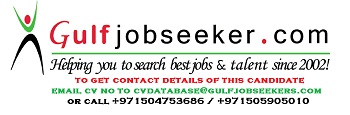 Gulfjobseeker.com CV No: 1476906COURSEINSTIUTIONYEAR OF PASSINGMARKS OBTAINEDB.COMCMJ University, Meghalaya. (CORRESPONDENCE)Aug 201272.33 %PUCST.ALOYSIUS COLLEGE, Mangalore.April 200861%SSLCMILAGRES SCHOOL OF EDUCATIONApril 200663.68%